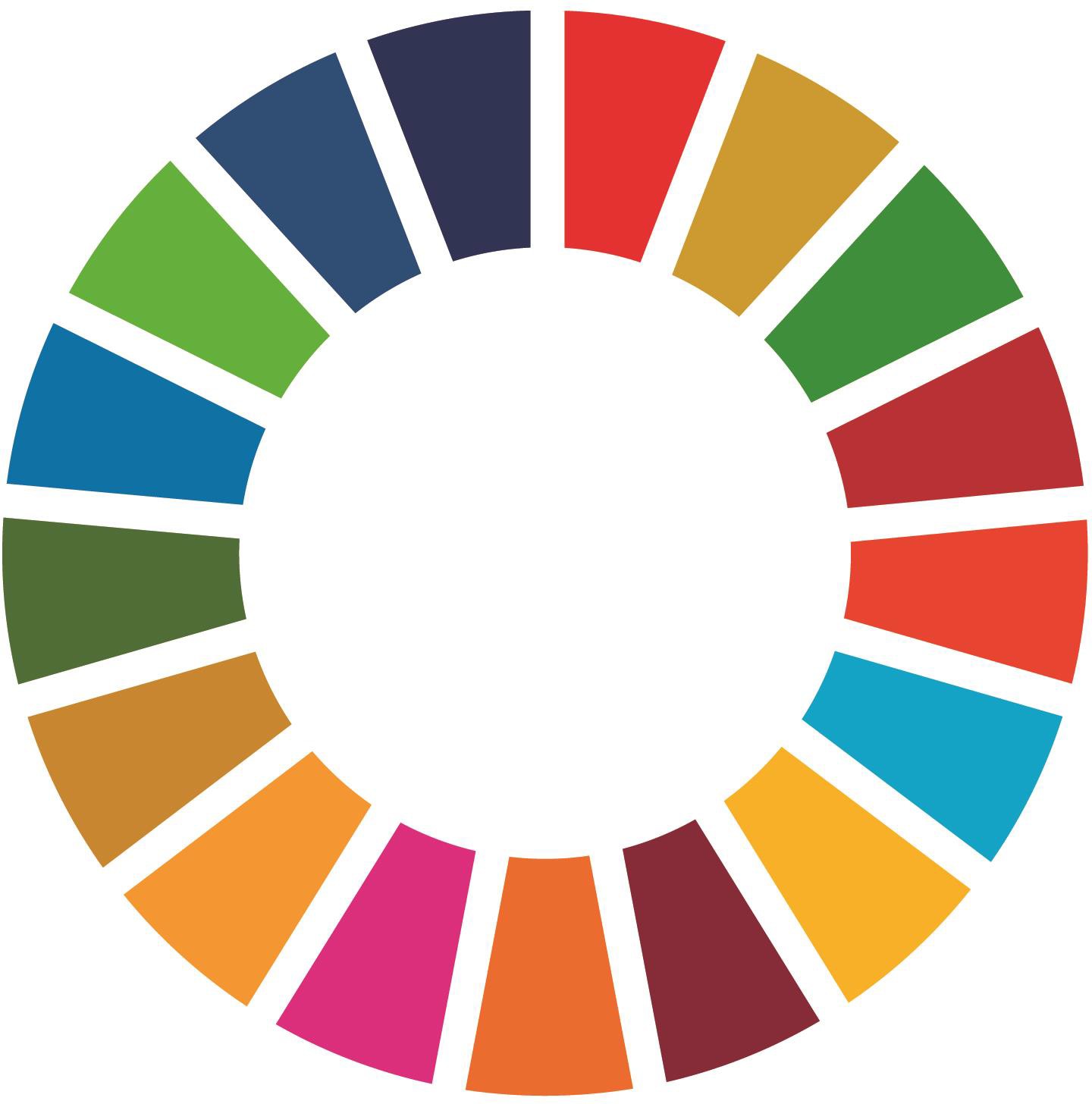 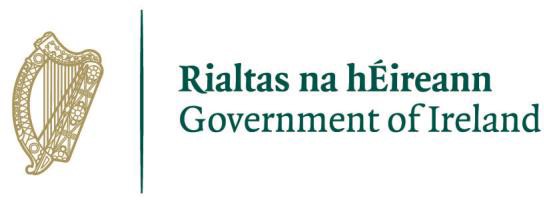 Sustainable Development Goals Special Award 2022About the Sustainable Development Goals (SDGs) TidyTowns Special AwardThe SDGs offer a plan of action for people, planet and prosperity and seek to strengthen universal peace in larger freedom. This SDG Special Award, aims to acknowledge the significant efforts and contributions communities do to increase awareness and engagement on the economic, social and environmental dimensions of sustainable development.The Award is sponsored by the Department of Environment, Climate and Communications who have lead responsibility for this whole of Government approach.The PrizeTwo prizes of €2,000 will be awarded: one to the best entry from a large town/urban centre, and one for the best entry from a village/small town. There will also be three runner-upprizes of €500 each. Also, recognising the key role of the younger generation, an additional prize of €500 will be awarded to the best entry that can demonstrate a sizable contribution by young people.You don’t need to develop a new project to apply, just to demonstrate that the work you are already undertaking is achieving so many of these goals already. It is likely that you have projects entered in the main competition already. For example: Take a look at all the activities your TidyTowns committee have completed since June 2020.Examples of initiatives include but are not limited to:How can you enter?Complete the attached application form, outlining in 2,000 words or less, how the SDGs are being promoted in your community. Give brief details of projects or campaigns completed highlighting awareness of the SDGs indicating which of the 17 goals it fall under, it may of course span more than one of the goals.We are accepting one application per community and this should come from the official TidyTowns Group.Your application can include photographs but please keep the image size smallPlease noteEntries are judged on an annual basis and previous scoring does not carry forward. Previous entries are acceptable as long as work is ongoing and a prize has not been previously awarded. All applications may apply to be considered for up to two awards, large town or small town and the youth award on one application or submit on second form, on a different initiative, for consideration under youth award only. Only one prize will be awarded per entry.Your completed application form will be marked out of 100.Entry ProcessEntries should be emailed to SDGs@DECC.gov.ie Please note, we are unable to accept entries by post at this time.Sustainable Development Goals TidyTowns Award 2020 Entry FormSection AData ProtectionCategory - Please indicate which award you are applying forSection B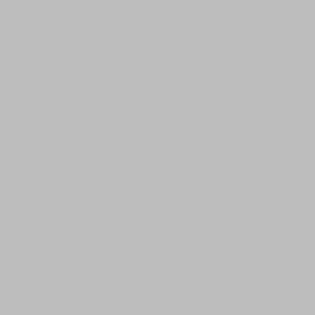 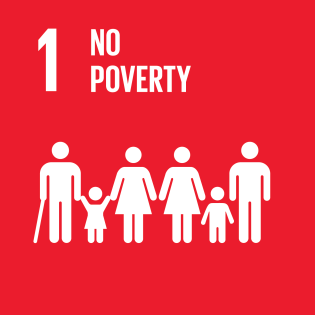 Support your local charities & voluntary groupsLocal shoe box appealsTake one/leave one behind initiativesInclude marginalised individuals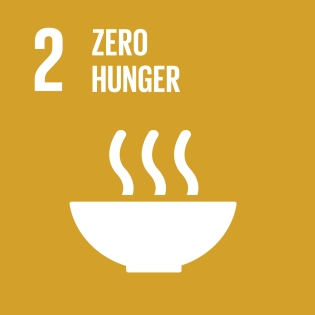 Develop edible landscapesFree nutrition classesGrow it yourself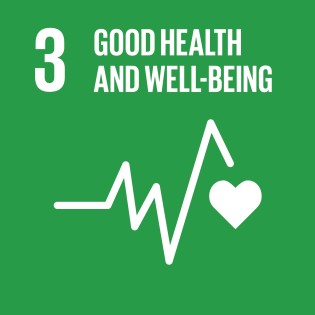 Walk in the woods, volunteering & connectingSupport local mental health associationsConnect with your community for change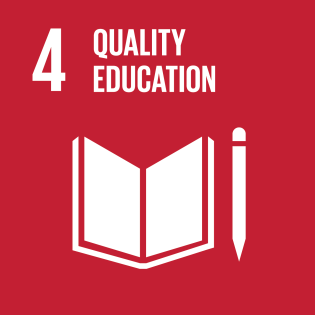 Book swapsFree community librarySkill sharing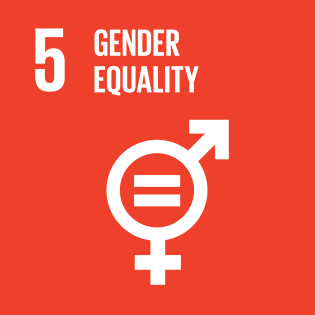 Peer support groupsMen's emotional wellbeingSupport domestic violence shelters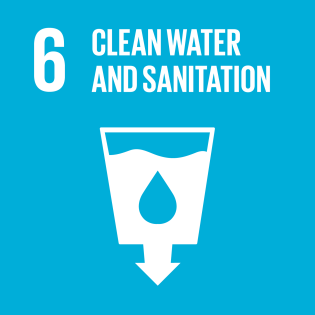 Drink form the tap !Visit refill.ieAsk the green school kids!Keep cup bottles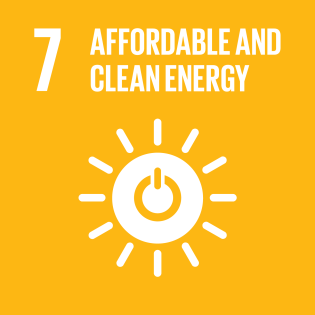 Ask the green school kids - Energy VampiresEnergy saving community initiativesLearn to read your bills workshopsPlug out, turn off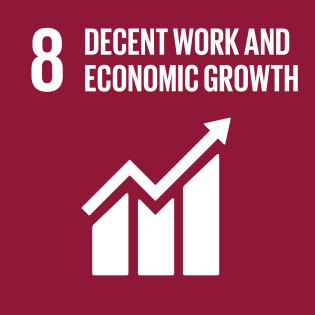 Shop localCommunity based workshopsCommunity driven activitiesCommunity driven festivals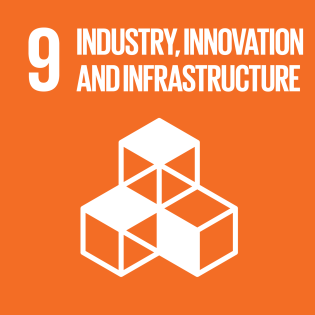 Local marketsEnergy Co-opsWork with industry in your communities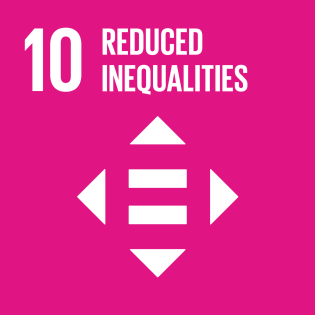 Look at social inclusion in your areaJoin or start a befriending initiativeLocal information points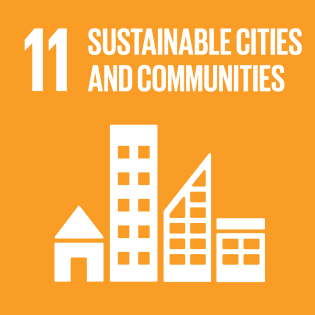 Future proofing your communityDevelop a local village planDevelop and protect local heritage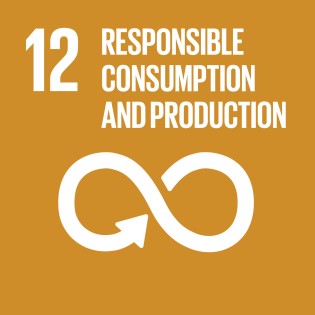 Stop food waste programmesDitch the disposablesReduce, reuse, recycleConscientious consumerism - think local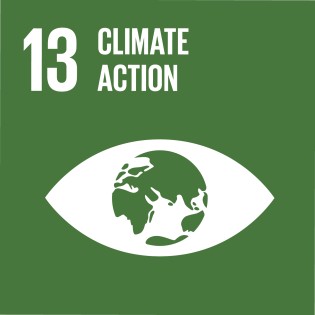 Local climate action plansConscious cup initiativesSingle use plastic free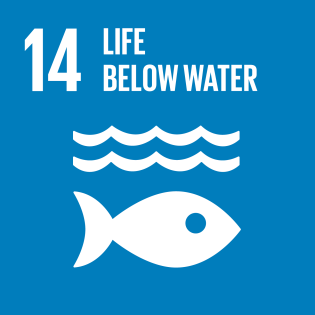 Save the fish !Pollution free riversProtect our waterways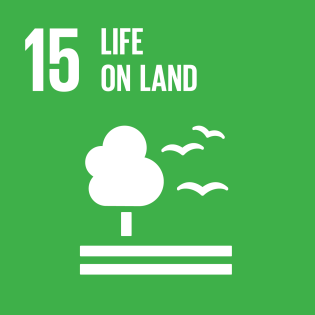 Tree plantingAnnuals Vs PerennialsTraditional skills workshopsThink native !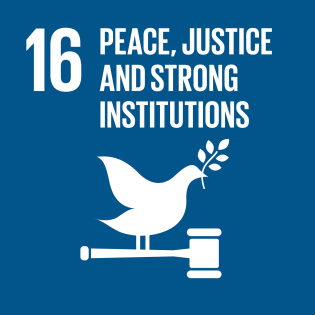 Support local community groupsComhairle Na nÓgTidy Towns groups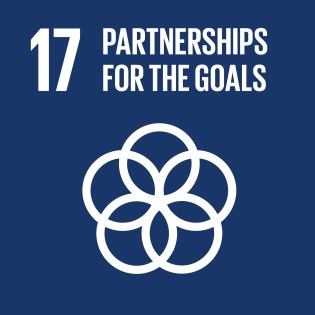 This is you talking to everyone else !SocialEnvironmentalEconomicName of TidyTowns Committee and County:Contact name:Contact phone number:Email Address:Postal Address:Village/Small Town(Tidy Town main category A, B, C and D)Large Town/Urban Centre(Tidy Town main category E, F,G and H)Is your entry also eligible for the YouthAward?